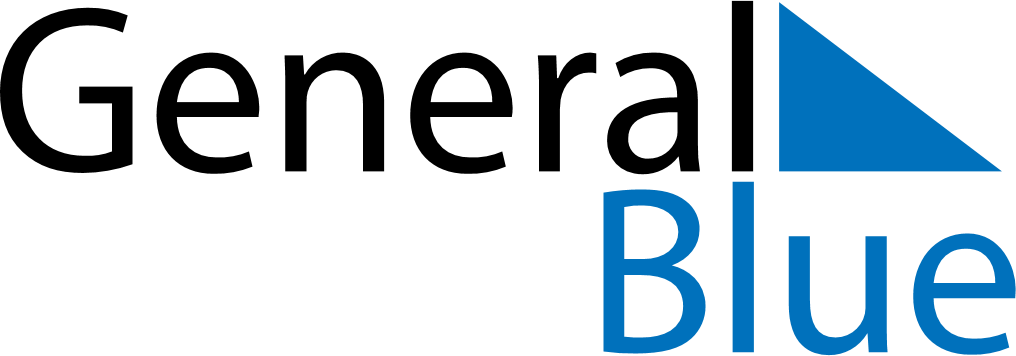 October 2020October 2020October 2020HondurasHondurasMONTUEWEDTHUFRISATSUN1234Soldier’s Day56789101112131415161718Columbus Day19202122232425Armed forces Day262728293031